University of Illinois Springfield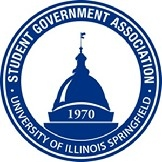 Student Government Association Resolution #6Portrait Photos AllocationResolution Sponsor: Internal Vice President MoseleyCo-Sponsor: President DiazWhereas, the current SGA portraits represent last year’s SGA and,Whereas, new portraits must be taken and printed to represent this year’s SGA and,Whereas, it is important that SGA members are recognizable on campus when participating in programming or other events and, Whereas, this matter should be addressed in a timely manner and, Therefore, Be It Resolved, that SGA allocate $200.00 toward the purchasing of new portraits.Be It Further Resolved that any unused allocated funds will be returned to the SGA budget.______________________                                                          ______________________Signature of Secretary							Signature of President